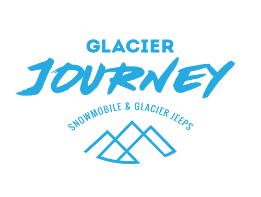 Umhverfis og auðlindaráðuneytið.Mál nr 317/2019Efni: Drög að frumvarpi til laga um Hálendisþjóðgarð og drög að frumvarpi til laga um Þjóðgarðastofnun og þjóðgarða                         Athugasemdir við frumvarpið eru eftirfarandi.                                                                2.gr.                                            Friðlýsing Hálendisþjóðgarðs.Ráðherra ákveður friðlýsingu Hálendisþjóðgarðs og stækkun þjóðgarðsins með reglugerð,sbr. 13. gr. Við leggjumst alfarið gegn því að ráðherra sé veitt vald til friðlýsingar svæða án samráðs við Sveitarstjórnir á viðkomandi svæðum.                                                                 3.gr.                                                    Markmið Hálendisþjóðgarðs.4. Stuðla að því að almenningur geti stundað heilnæma útivist innan þjóðgarðsins í sátt við náttúru og mennigarminjar.Orðalagið -heilnæm útivist – er að okkar mati ekki ásættanlegt.  Almenn og/eða  fjölbreytt útivist á við hér.6. gr.Hlutverk stjórnar Hálendisþjóðgarðs.Stjórn Hálendisþjóðgarðs hefur umsjón með því svæði sem er innan marka hans. Helstuverkefni stjórnar eru að:Móta stefnu í málefnum þjóðgarðsins í samræmi við 3. gr.Hér er ekki gert ráð fyrir aðkomu Sveitarstjórna  sem hlýtur þó að teljast fullkomlega eðlilegt.III. KAFLIStarfsemi í þjóðgarðinum, landnýting og þjónusta.10. gr.Hefðbundnar nytjar.Hefðbundin landnýting, s.s. búfjárbeit, fuglaveiði, hreindýraveiði og veiði í ám og vötnum,er rétthöfum heimil í þjóðgarðinum enda séu uppfyllt ákvæði 2. gr. þessarar laga og þeirralaga sem um nýtinguna fjalla og að nýtingin sé sjálfbær. Skal sérstaklega fjallað um slíkanýtingu og umferð sem er heimil vegna hennar en ekki í öðru skyni í stjórnunar- ogverndaráætlun, sbr. 12. gr. og 13. gr. þessara laga og þess gætt að nýtingin geti þróast meðeðlilegum hætti á sjálfbæran hátt. Um þau svæði innan Hálendisþjóðgarðs sem friðlýst vorufyrir stofnun hans skulu gilda þær reglur sem settar voru við friðlýsingu þeirra tilteknu svæðaað svo miklu leyti sem þær ganga ekki gegn ákvæðum laga þessara. Stjórn getur ákveðið aðbreyta reglunum við setningu nýrrar stjórnunar- og verndaráætlunar.                       Varðandi nýtingu innan þjóðgarðs er vísað í 2.gr.laga sem er svo hljóðandi. 2. gr.Friðlýsing Hálendisþjóðgarðs.Ráðherra ákveður friðlýsingu Hálendisþjóðgarðs og stækkun þjóðgarðsins með reglugerð,sbr. 13. gr.Mörk Hálendisþjóðgarðs skulu við stofnun þjóðgarðsins miðast við þjóðlendumörk innanmiðhálendislínu auk þeirra landsvæða á miðhálendinu og nágrenni þess sem þegar eru friðlýstvið gildistöku laga þessara.það er mjög óljóst í hvað er verið að vísa .Stjórn  Fallastakks/ Glacier Journey  leggjast alfarið gegn því að Hálendisþjóðgarður verði stofnaður að svo komnu máli, . Við teljum að hægja ætti á málinu og vinna það betur í sátt við almenning ,það er augljóst að ekki ríkir sátt um málið .Á meðan ekki er til fjármagn til innviða uppbygginu í  VJÞ sjáum við ekki ástæðu til  stofnunar Hálendisþjóðgarðs og alls ekki af þessari stærðargráðu sem stefnt er að. Að okkar mati ætti  leggja allt kapp á  uppbygginu innviða  VJÞ  og ná utan um þá vinnu sem nú þegar er langt á eftir  áætlun. VirðingarfyllstStjórn Fallastakks/Glacier Journey